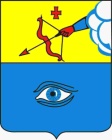 ПОСТАНОВЛЕНИЕ_29.04.2022__                                                                                                     № _25/8_ г. ГлазовО внесении изменений в Перечень автомобильных дорог общего пользования  местного значения муниципального образования «Город Глазов» утвержденный постановлением Администрации города Глазова от 22.10.2019 № 25/17В соответствии с Федеральным законом от 06.10.2003 года № 131-ФЗ «Об общих принципах организации местного самоуправления в Российской Федерации», Федеральным законом от 08.11.2007 года № 257-ФЗ «Об автомобильных дорогах и дорожной деятельности в Российской Федерации и о внесении изменений в отдельные законодательные акты Российской Федерации», руководствуясь Уставом муниципального образования «Город Глазов» ПОСТАНОВЛЯЮ:Внести в Перечень автомобильных дорог общего пользования местного значения муниципального образования «Город Глазов», утвержденный постановлением Администрации города Глазова от 22.10.2019 года № 25/17 «Об утверждении Перечня автомобильных дорог общего пользования местного значения муниципального образования «Город Глазов» следующие изменения:Пункт 117  изложить в новой редакции согласно Приложению № 1 к настоящему постановлению;Настоящее постановление подлежит официальному опубликованию.Контроль за исполнением настоящего постановления возложить на заместителя Главы  Администрации города Глазова по вопросам строительства, архитектуры и жилищно-коммунального хозяйства  С.К. Блинова.Глава  города Глазова		                                                       С.Н. КоноваловПриложение №1к постановлениюАдминистрации города Глазова_29.04.2022_№_25/8_Рассылка:Исп.: Корнева Анастасия Владимировна , 1 Корнева А.В.Разработчик проекта постановления: Заместитель начальника управления по вопросам благоустройства и городской инфраструктурыАдминистрация муниципального образования «Город Глазов» (Администрация города Глазова) «Глазкар» муниципал кылдытэтлэн Администрациез(Глазкарлэн Администрациез)№п/пНаименование улиц и проездовL, (м)B, (м)S ,(м2)ПокрытиеКатегория а/дорогиКлассИдентификационный номер117ул. Крылова от дома №2 до ул.Кирова6585,43553,2ГрунтовоеVдорога обычного типа94 420 ОП МГ 00083Управление организационной  и кадровой работыОригиналУправление ЖКХКопияПравовое управлениеКопия